Принят                                                                                    Утверждаю:на заседании Педагогического совета                           Директор МБОУ СОШ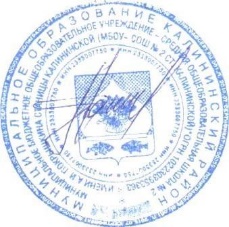 Протокол № 6 от  30.03.2021 года                                           ____А.М.НазаровОтчетпо итогам самообследованиямуниципального бюджетного общеобразовательного учреждения-средней общеобразовательной школы №2 имени А.И. Покрышкинастаницы КалининскойСодержание.Введение.Аналитическая информация.Общие сведения об образовательной организации.  Оценка образовательной деятельности:Содержание  образования учащихся и организация учебного процесса.Система управления МБОУ СОШ №2 имени А.И. Покрышкина.Оценка содержания  и качества подготовки обучающихся.Оценка организации учебно-воспитательного процесса.Оценка востребованности выпускников.Оценка качества кадрового обеспечения.Оценка библиотечно-информационного обеспечения.Оценка материально-технической базы.Оценка функционирования внутренней системы оценки качества образования.Показатели деятельности МБОУ СОШ №2 имени А.И. Покрышкина.Заключение и общие выводы.ВведениеВ соответствии с пунктом 3 части  2 статьи 28 Федерального закона  от 29.12.2012 года    «Об образовании в Российской Федерации», приказами Министерства науки и образования Российской Федерации от 16.03.2013 года  № 462 «Порядок проведения самообследования образовательной организацией», от 10.12.2013 года № 1324 «Об утверждении показателей деятельности  образовательной организации, подлежащей самообследованию» Управляющим советом школы было принято решение о самообследовании.  Его целью явилось обеспечение доступности и открытости информации о деятельности МБОУ СОШ №2 и подготовка отчета о результатах самообследования.       Созданная по приказу директора школы комиссия по самообследованию, проанализировала представленные материалы по оценке образовательной деятельности, системе управления школой, содержания и качества обучения учащихся, организации учебного процесса, кадрового  и учебно- методического, библиотечно- информационного обеспечения,  материально- технической базы, функционирования внутренней системы оценки качества образования. Особое внимание уделялось подготовке к итоговой аттестации выпускников 9 и 11 классов.      В течение апреля- мая была проведена промежуточная аттестация учащихся 2-8,10 классов и в мае- июне – итоговая аттестация учащихся 9 и 11 классов.       В результате этой работы были проведены различные по видам и формам проверки знаний учащихся, результаты которых представлены в виде таблиц, дана оценка качества образования учащихся в соответствии с требованиями ФГОС НОО,  ФГОС ООО ( 5-9 классы), ФГОС СОО ( 10 классы).     Общие результаты были обсуждены на педагогическом совете № 6 от 30.03. 2022 года. По результатам данной работы составлен настоящий отчет, в котором подведены итоги образовательной деятельности МБОУ СОШ №2 имени Покрышкина  за  2021 год.2.Аналитическая часть отчёта.Общие сведения об образовательной организации. Полное и сокращенное наименование образовательной организации:Муниципальное бюджетное общеобразовательное учреждение- средняя общеобразовательная школа №2 имени А.И. Покрышкина станицы Калининской Калининского района Краснодарского края.МБОУ СОШ №2 им. А.И. Покрышкина ст. Калининской.Место нахождения (юридический адрес): Российская Федерация,353780 Краснодарский край Калининский район станица Калининская,  улица Ленина ,43.Фактический адрес: РФ, 353780 Краснодарский край Калининский район станица Калининская улица Ленина, 43.РФ, 353771 Краснодарский край Калининский район село Гришковское улица Советская, 51.Телефон- факс 8(86163) 21-4-22, 21-1-69 – приемная руководителя.Адрес  электронной   почты:   school2@kalin.kubannet.ruАдрес официального сайта: www. school2.kalin.kubannet.ruУчредитель: Управление образования МО Калининский район. Начальник управления образования  Соляник Елена Андреевна.353780 РФ Краснодарский край Калининский район станица Калининская, улица Ленина, 147. Тел./ факт 8(86163) 21-8-64. Официальный сайт: www.uo.kalin.kubannet.ru/.  График работы: 8.00-17.00.  Перерыв - 12.00-13.00.Реквизиты учредительного договора: договор  о взаимоотношениях  между управлением образования администрации муниципального образования Калининский район и муниципальным бюджетным общеобразовательным учреждением – средней общеобразовательной школой №2 имени А.И. Покрышкина станицы Калининской от 01.10.2016 года.Организационно- правовая форма: бюджетное учреждение.Основной государственный регистрационным номер записи в Едином государственном реестре юридических лиц: 1022303953363.Идентификационный номер налогоплательщика:  2333007750.Свидетельства о праве на имущество:Свидетельство о праве на земельный участок: серия 23-АК № 037612 выдано 10.08.2011 года Управлением Федеральной регистрационной службы по Краснодарскому краю по адресу ст. Калининская, ул. Ленина,43.Кадастровый № 23:10: 0703001:60. Выписка из Единого государственного реестра прав на недвижимое имущество и сделок с ним, удостоверяющая проведенную государственную регистрацию прав. Дата выдачи 05.10.2016г.Устав: утвержден постановлением администрации муниципального образования Калининский район № 285 от 09.03.2021года. Лицензия на осуществление образовательной деятельности: № 04305 серия бланка 23Л01 № 0001348, выдана Департаментом образования и науки Краснодарского края 27.06.2012 года.  Приложение №1. К лицензии на право ведения образовательной деятельности от 27.06.2012 года регистрационный номер № 04305, серия 23П01 № 0012874 от 29.12.2016г. 9(Приказ министерства образования и науки Краснодарского края № 6019 от 29.12.2016 г.).Свидетельство о государственной аккредитации: регистрационный номер № 01986 на бланке серия ОП № 022018 выдано Департаментом образования и науки Краснодарского края 01.03.2012 года.Локальные акты, регламентирующие образовательную деятельность:Положение об Управляющем совете школы.Положение о методическом совете МБОУ СОШ №2.Положение о Педагогическом совете МБОУ СОШ №2.Положение о приеме, переводе, выбытии обучающихся МБОУ СОШ №2 имени А.И. Покрышкина.Положение об общем собрании трудового коллектива.Положение о родительском комитете школы.Положение о классном руководстве.Положение о психолого - социально- педагогическом консилиуме МБОУ СОШ №2.Положение об открытом уроке, занятии педагогических работников МБОУ СОШ №2 имени А.И. Покрышкина.Положение о классном журнале.Положение о внутришкольной системе оценки качества образования в МБОУ СОШ №2 имени А.И. Покрышкина станицы Калининской.Положение о школьном историко- краеведческом музее.Положение о дежурстве в Учреждении.Положение о единых требованиях к коллективу МБОУ СОШ №2 имени А.И. Покрышкина.Положение о штабе воспитательной работы.Положение о работе кружков и секций.Положение о школьной аттестационной комиссии для проведения аттестации педагогических работников с целью подтверждения соответствия занимаемой должности.Положение об опорном общеобразовательном учреждении по кубановедению.Положение о классах и группах казачьей направленности.Положение о школьном (ученическом) самоуправлении.Устав детской общественной организации «Юные покрышкинцы».Положение о мастер-классе педагогических работников.Положение о профильном классе.Положение о Совете профилактики безнадзорности и правонарушений несовершеннолетних в МБОУ СОШ № 2 им.А.И.Покрышкина.Положение о предметных олимпиадах.Положение о проектной деятельности учащихся.Положение о лагерях с дневным пребыванием.Положение об элективных курсах, оценивании достижений по программам элективных курсов профильного обучения и предпрофильной подготовки.Положение  о деятельности педагогического коллектива в работе со слабоуспевающими учащимися и их родителями. Положение о школьной библиотеке.Положение о школьной научно- исследовательской конференции школьников.Положение о школьном клубе «Закон и подросток».Положение о проведении школьных тематических недель. Положение об отряде «Юные друзья милиции»;
Положение о портфеле личных достижений ученика в рамках введения ФГОС НОО.Положение об оплате труда работников.Положение о базовой части ФОТ работников.Положение о стимулирующей части ФОТ работников.Положение об учебном кабинете.Положение об организации внеурочной деятельности в классах, реализующих ФГОС НОО и ФГОС ООО.Положение об организации внеурочной деятельности в рамках реализации ФГОС начального и основного общего образования в рамках «интенсивов».Положение об инспекторско- контрольной деятельности.Положение о смотре- конкурсе «Лучший класс года».Положение о смотре- конкурсе «Лучший ученик года».Положение об УНИР (ученической научно- исследовательской работе).Положение о координационном совете школы.Положение о деятельности МБОУ СОШ №2 имени А.И. Покрышкина в режиме экспериментальной площадки.Положение о методическом объединении классных руководителей МБОУ СОШ №2.Положение о порядке учета библиотечного фонда учебников МБОУ СОШ №2 имени А.И. Покрышкина.Положение о НОУ «Эрудит».Положение о порядке проведения подворового обхода  в микрорайоне МБОУ СОШ №2.Порядок организации отбора учащихся при приеме в профильные группы МБОУ СОШ №2 имени А.И. Покрышкина для получения среднего общего образования.Положение по организации получения общего образования в форме семейного образования учащимися МБОУ СОШ №2 имени А.И. Покрышкина.Положение о Портфолио учителя.Коллективный договор между администрацией и трудовым коллективом МБОУ СОШ №2 на 2020-2022 годы. Положение об инновационной площадке по внедрению ФГОС основного общего образования в МБОУ СОШ №2. Положение о порядке доступа педагогов МБОУ СОШ №2 к информационно- коммуникационным сетям и базам данных, учебным и методическим материалам, музейным фондам, материально- техническим средствам.Положение об обучении детей по программе 7 вида в общеобразовательных классах МБОУ СОШ №2.Положение о системе оценивания знаний учащихся, проходящих обучение по программе специального (коррекционного) образовательного учреждения 7 вида для детей с задержкой психического развития в классах общеобразовательной школы в интегрированной форме.Положение об организации питания обучающихся МБОУ СОШ №2.Положение о защите персональных данных работников и обучающихся в МБОУ СОШ №2.Положение об организации консультационной, просветительской деятельности, деятельности в сфере охраны здоровья граждан в МБОУ СОШ №2. Положение о нормах профессиональной этики педагогических работников МБОУ СОШ №2, осуществляющих профессиональную деятельность. Положение о внутреннем аудите (экспертизе) аттестационных документов педагогического работника.Положение о формировании итоговой оценки освоения обучающимися основной образовательной программы НОО и ООО.Положение о проведении мониторинга образовательных достижений обучающихся, планируемых результатов освоения ООП в соответствии с ФГОС НОО, ООО, СОО.Положение о школьном этапе краевого фестиваля кубановедения.Положение о проектной деятельности учащихся и проектах: состав материалов, критерии и требования к работам.Положение об ученической конференции для защиты исследовательских, образовательных, социальных проектов.Положение о соотношении учебной и другой педагогической работы в пределах учебного года или рабочей недели в МБОУ СОШ №2. Положение о порядке применения к обучающимся и снятия с обучающихся мер дисциплинарного взыскания.Положение о текущем контроле и нормах оценки знаний, умений , навыков учащихся с ОВЗ.Положение о внедрении и использовании АИС «Сетевой Город. Образование» в управлении и образовательном процессе.Положение о внутришкольном учете.Положение о классном уголке.Положение о постановке на внутришкольный учет и снятии с внутришкольного учета.78. Положение о родительском собрании.79. Положение о спортивном клубе.80. Положение об установлении типовых требований к одежде обучающихся.81. Положение об этике группового общения в социальных сетях и мессенджерах.82. Положение о проекте «Уроки Мужества».83. Положение о дневниках.84. Положение о порядке посещения обучающимися по своему выбору мероприятий, проводимых в МБОУ СОШ № 2 им.А.И.Покрышкина и не предусмотренных учебным планом.85. Положение об оказании логопедической помощи.86. Положение о вечерней спортивной площадке при школе87. Положение о дневной тематической площадке.Язык, на котором осуществляется реализация образовательных программ: русский.Программа развития образовательной организации: Программа развития на 2018-2022 годы. Утверждена на заседании  Совета школы ( протокол № 21 от 15.01.2018 года).Основные положения программы развития на 2018-2022 годы:Оценка образовательной деятельности организации.3.1. Содержание образования учащихся и организация учебного процесса.В МБОУ СОШ №2 имени А.И. Покрышкина реализуются следующие образовательные программы:В настоящее время (на 1.04.2022 года) в школе обучается 654 учащихся:     Структура обучения учащихся соответствует целям и задачам общеобразовательного учреждения, основывается на нормативных документах, определяющих его образовательную деятельность.      Формы контроля знаний обучающихся предусматривают текущий, промежуточный, итоговый контроль в 1- 11 классах, государственную итоговую аттестацию в 9 и 11 классах.К основной образовательной программе школы прилагаются рабочие учебные планы и учебно- методические комплекты. Рабочие учебные программы по всем предметам учебного плана и плана дополнительного образования соответствуют требованиям государственного стандарта второго поколения, реализующий ФГОС (1-11 классы).      Рабочие программы конкретизуются в календарно- тематических планах учителей, которые ежегодно утверждаются заместителем директора по УВР Голобородько О.В. до 10 сентября. Учебные программы составляются в соответствии с часами, отведенными на изучение дисциплины учебным планом школы.      Школа определяет систему оценивания знаний учащихся, формы и порядка промежуточной аттестации на основании Положения о промежуточной аттестации учащихся. Количество переводных экзаменов в учебном году в 3-8,10 классах не более двух, выбор предметов утверждается на первом педагогическом совете учебного года, сроки проведения экзаменов устанавливаются на апрель, май.      Государственная итоговая аттестация 9 и 11 классов проводится согласно приказов  Министерств образования РФ  и  Краснодарского края.      Итоги переводных и государственных итоговых экзаменов детально обсуждаются на педагогических советах, где проводится  анализ динамики успеваемости обучающихся, причины выявляемых проблем и разрабатываются меры по повышению эффективности образовательного процесса. В соответствии с Положением о государственной итоговой аттестации в 9 и 11 классах педагогическим советом принимается решение о выдаче аттестата об основном среднем или общем среднем образовании.      Организация образовательного процесса в школе обеспечивает подготовку выпускников школы требуемого уровня.  Школа обеспечена необходимой документацией, регламентирующей ее деятельность, в соответствии с требованиями ФГОС НОО,  ФГОС ООО,  ФГОС СОО. В учебном процессе используются современные инновационные технологии обучения.Выводы:Структура подготовки выпускников школы соответствует требованиям муниципального и государственного заказа.По результатам государственной итоговой аттестации 2021года все выпускники 11 класса получили  аттестаты о среднем общем образовании,  100%  выпускников 9 классов получили аттестаты об основном общем образовании.3.2. Оценка системы управления МБОУ СОШ №2 имени А.И. Покрышкина.Управление МБОУ СОШ №2 осуществляется в соответствии с Конституцией РФ, ФЗ №273 «Об образовании в Российской Федерации», Уставом школы.Основные направления управления школой:1.Обеспечение эффективного взаимодействия МБОУ СОШ №2 с Министерством образования и науки Краснодарского края, Управлением образования МО Калининский район, социальными партнерами.2.Обеспечение успешного развития МБОУ СОШ №2 имени А.И. Покрышкина.3.Координация деятельности всех структурных подразделений.4.Мониторинг развития МБОУ СОШ №2 имени А.И. Покрышкина.5.Формирование системы управления качеством образовательного процесса по образовательным программам урочной и внеурочной деятельности.6.Развитие общественного и ученического самоуправления школой.В соответствии с уставом организационная структура школы определяется и утверждается директором школы.  Организационная структура школы состоит  из учебной части, штаба воспитательной работы, социально- психологической службы, административно- хозяйственного блока, бухгалтерии, библиотеки.В работу учебной части входит организация учебного процесса для учащихся, которой руководит и.о.заместитель директора по УВР Дубина Тамара Леонидовна и методическая работа с педагогическим и ученическим коллективом , возглавляемая заместителем директора по УВР Голобородько Ольга Витальевна.Штаб воспитательной работы- руководитель заместитель директора по ВР Ручкина Наталья Петровна. Административно хозяйственный блок- руководитель заместитель директора по АХЧ Семенюта Зоя Павловна.Социально- психологическая служба –  педагоги- психологи Стригунова Елена Владимировна, Мощенская Ирина Александровна, социальный педагог- Чуб Сергей Викторович, учитель – логопед Шабала Ирина Александровна. Имеются все локальные акты, регламентирующие деятельность социально- психологической службы.Бухгалтерия- руководитель главный бухгалтер Душина Валентина Владимировна.Библиотека-  библиотекарь  Бояринова Таисия Петровна.Действующая организационная структура сформирована  в соответствии с задачами, выполняемыми МБОУ СОШ №2 имени А.И. Покрышкина. Все структурные подразделения выполняют свою работу в соответствии с Положениями, утвержденными директором и Управляющим советом  школы и функционируют в составе образовательного учреждения как единый учебно- воспитательный комплекс.     Участие Учредителя в управлении школой осуществляется в соответствии с процедурами, предусмотренными законодательством,  к которым относятся аттестация педагогических работников, установление муниципального задания по программам образования.    Непосредственное руководство школой осуществляет директор школы. Директор без доверенности действует от имени школы, в том числе представляет интересы школы, совершает сделки от имени школы, утверждает штатное расписание, внутренние документы, регламентирующие деятельность школы, подписывает план финансово- хозяйственной деятельности  учреждения, бухгалтерскую отчетность, издает приказы  и дает указания, обязательные для выполнения всеми работниками МБОУ СОШ №2.Деятельность структурных подразделений регламентируется документами: положением о структурном подразделении, должностными инструкциями каждого сотрудника подразделения, планами работы на год, четверть.С целью осуществления принципов единоначалия и коллегиальности , для учета мнения всех участников образовательного процесса, в школе созданы органы общественного самоуправления:-Управляющий совет;                      - Общешкольный родительский комитет;- педагогический совет;                   - общее собрание трудового коллектива;- совет лидеров;                                - - общешкольное родительское собрание.     Деятельность органов самоуправления регламентируются соответствующими локальными актами школы, планом работы на учебный год, протоколами заседаний, отчетом о проделанной работе. С целью получения «обратной связи» проводятся «Дни открытых дверей», опрос мнения родителей и учащихся на сайте школы, тестирование родителей и учащихся.       Организовано сетевое взаимодействие с социальными партнерами: МАОУ СОШ №1 по дистанционному обучению, с ДДТ, ДК, ДЮСШ,  районными библиотеками -  по организации дополнительного образования, КАГУ, Брюховецкой многопрофильный техникум, Краснодарский колледж электронного приборостроения.За 2021-2022 учебный год проведено  6 заседаний педагогического совета школы; 3 заседания малых педсоветов; 9  заседаний совещания  при директоре; 12  заседаний штаба воспитательной работы;  21  заседание совета профилактики.Организация управления МБОУ СОШ №2 соответствует уставным требованиям.Существующая система управления школой соответствует требованиям законодательства РФ, предъявляемым к общеобразовательному учреждению, Уставу и обеспечивает выполнение требований к организации работы по общеобразовательным программа общеобразовательного учреждения.3.3. Оценка содержания и качества подготовки обучающихся.Основными показателями качества знаний учащихся являются результаты государственной (итоговой) аттестации. 	Государственная (итоговая) аттестация 9,11 классов осуществлялась в соответствии с федеральными, региональными, муниципальными документами.          В 2020-2021 учебном году в школе обучалось  30 учащихся 11-го класса. По итогам года решением педагогического совета к итоговой аттестации допущены все 30 учащихся.Одним из условия допуска к государственной итоговой аттестации было написание итогового сочинения, с которым справились все 30 обучающиеся  и получили «зачет» за работу в целом. В условиях этого года, связанных вновь с коронавирусом, государственная итоговая аттестация для выпускников 11 класса проводилась в форме ЕГЭ и ГВЭ. На ГВЭ 8 учащихся сдавали два обязательных экзамена: русский язык и математику. На ЕГЭ обязательным предметом был русский язык, его писали 22 человека.  Количество остальных предметов ЕГЭ выпускники выбирали самостоятельно в соответствии со своими приоритетами.          Анализ результатов ЕГЭ показывает положительную динамику в сравнении с результатами прошлого года по восьми  предметам из десяти: математика, русский язык, физика,  химия, история, обществознание, литература, английский язык. Лишь по двум предметам: географии и биологии средние баллы ниже прошлогодних.Порог успешности преодолели все выпускники 11 класса, процент обученности по всем предметам составил 100%.Результаты ЕГЭ 2021 выше районных и краевых по 6 предметам: русскому языку, профильной математике, физике, химии, истории, обществознанию; по литературе и биологии выше краевых, но ниже районных. Ниже и районных, и краевых результаты по географии и английскому языку.Анализ результатов ЕГЭ с точки зрения балловых показателей.Среди индивидуальных успехов можно отметить:В 2021 году медалями  «За особые результаты в изучении предметов» награждены  Денк В., Резь А. и Якупов В.  В условиях 2020-2021 учебного года, связанных с коронавирусом, выпускники 9 классов сдавали ГИА лишь по двум обязательным предметам: русскому языку и математике. Получили аттестат об основном общем образовании - 60 выпускников 9-х классов. Из них одна выпускница Щекатурова Виктория получила аттестат с отличием. Два человека, не справившиеся с ОГЭ по математике, оставлены на повторный курс обучения. Процент обученности выпускников основной школы составил 97%.   Качество знаний учащихся по школе (с учетом всех классов)  за 2020-2021 учебный год  составило 35%, из них 6,4% обучаются на «отлично». На «4» и «5» закончили – 160 человек, на «отлично» - 36 человек. Обученность по школе – 99.4%.Анализ качества проведения школьного этапа и результативности  участия в муниципальном этапе Всероссийской олимпиады школьников в 2020-2021 учебном году	Школьный этап Всероссийской олимпиады школьников проводился согласно плана работы школы, в соответствии с порядком проведения школьного этапа, перечнем общеобразовательных предметов, в сроки, установленные УО Калининского района. Олимпиады проводились по заданиям, разработанным предметно-методическими комиссиями муниципального этапа олимпиады. Для проведения были созданы оргкомитет и жюри школьного этапа олимпиады. Олимпиада   проведена по 19  предметам.  Количественные данные об участниках муниципального  этапа всероссийской и региональных олимпиады школьников   в 2020/21 учебном годуОт всех учащихся 7-11 классов (222 человека) призеров  16 – это 7,2%.  От участников ВОШ 65 человек призеров 16 – это 25%. 	Еще положительным моментов является: участий в  региональных  олимпиад  6 , а человек 5. Морозова К. – литература (11 класс), Джавадова А.- биология, химия, история 8 класс , Марченко К. – биология 8 класс, Ткачева А. – математика 7 класс.Джавадова Алиса стала по биологии призером на региональном уровне. Победители и призеры муниципального этапа олимпиад 2020-2021 года ИТОГИУчастия обучающихся в НПК, фестивалях, конкурсах по итогам 2021 года.Школьное НОУ «Эрудит»  продолжало работу над реализацией следующих задач:Расширение направленности исследовательской деятельности учащихся в школе.Совершенствование качества научных проектов школьников в соответствии с требованиями НПК «Эврика», «Шаг в будущее» и МСХАУ. Работа  научного общества учащихся велась в различных направлениях: естественнонаучное, гуманитарное, социально-экономическое, техническое и творческое.	Итогом работы школьного НОУ за 2020-21 учебный год стала школьная, а затем районная  научно-практическая конференция,  в которой приняли участие 11 человек из нашей школы (в прошлом году 18). 	Учащиеся начальных классов  в количестве 8 человек свои проекты защищали  в прошлом году, в этом всего 4 человека. Учащиеся 5-11 классов в количестве 9 человек в прошлом и  7 человек в этом году представили работы на секциях «Биология», «Экология», «Социология», «История», Иностранные языки», «Информационные технологии», «Литература», «Астрономия и космонавтика». То есть всего на районную НПК представлено 11 работ. Победителями были признаны 4 проекта, в прошлом году только 2, призерами – 1, в прошлом 8.Качество участия составило  45 %, в прошлом году 56%. 	Следует также отметить снижение  количества младших классов, старшеклассников на том же уровне по сравнению с прошлыми годами. Члены школьного НОУ  также «Эрудит» принимали активное участие в интеллектуальных и творческих конкурсах, викторинах муниципального, краевого и федерального уровней, где становились победителями и призерами. По итогам учебного года: на федеральном уровне – 411 участий. Из них 52 победителя и призера.На региональном уровне – 38 участий, 14 дипломов победителей и призеров.На муниципальном – 299 участий,  56 дипломов победителей и призеров.Это такие как: Всероссийский конкурс исследовательских работ «Правнуки победителей»Всероссийская онлайн-олимпиада  по биологии в Сириусе, XVII  Всероссийский конкурс молодежных авторских проектов и проектов в сфере образования, направленных на социально-экономическое развитие российских территорий, «Моя страна – моя Россия»» (заочный этап)XX Всероссийский конкурс Исторических исследовательских работ «Человек в истории России». Региональный отборочный этап «Всероссийской олимпиады по 3D технологиям», Краевой слёт юных экологов и членов школьных лесничеств, III олимпиада Кубанского государственного университета по естественным наукам для школьников, Конкурс ЮИОС «Юные исследователи окружающей среды», Краевой конкурс «Моя малая родина: природа, культура, этнос»», Пятый краевой смотр-конкурс строевой казачьей и героической песни «Гром Победы, раздавайся!», Краевой инженерный хакатон для школьников  IT-SKILLS, Краевая олимпиада для школьников «Молодые менеджеры и предприниматели Кубани», Краевой конкурс экологического костюма «Эко-стиль» Краевой детский экологический конкурс «Зеленая планета», Открытый Интернет-конкурс «Экология. Природа. Человек», посвященный Всемирному дню охраны окружающей среды». Открытая онлайн-викторина, посвященная Международному дню биологического разнообразия «Биоразноообразие жизни во всех ее проявлениях», Открытая онлайн-викторина «По заповедным местам Краснодарского края», посвященная Всемирному дню охраны окружающей среды. Конкурс соревновательной робототехники «Робофест», робототехнический фестиваль, этап краевого   конкурса «Семейные экологические проекты», этап  Всероссийского конкурса сочинений «Без срока давности», фестиваль  в МО Калининский район «Здравствуй, мама!», конкурс детских рисунков «Я выбираю безопасный труд», конкурс юных чтецов «Живая классика», РНПК и другие. Инновационная деятельность, осуществляемая коллективом школы. Реализация федерального проекта «Образование»:Школа  площадка: Центр «Точка роста» по реализации федерального проекта «Современная школа» по обновлению материально-технической базы для формирования у обучающихся современных технологических и гуманитарных навыков».Центр «Точка роста» работает второй год. В школе утверждены 17 программ дополнительного образования:  "LEGO- конструирование", "Промышленный дизайн", "Программирование на языке Скретч", "Робототехника", "Разработка VR/ AR приложений", "Знакомство с технологиями 3 D- моделирования", «Визуализация интерьеров в программе 3 DSMax», Разработка видеоигр на движке Unity3», «Геоинформационные технологии», «Программирование на  Pyton», «Моделирование ландшафтного дизайна", «Школа безопасности «Юный спасайкин», «Основы медицинских знаний», «Инфомир», «ДЮП», Шахматы»  и другие.Численность детей в школе – 626, задействованы в обучении по программам дополнительного образования и социокультурных мероприятиях – 458 человек – 73 %. Утверждены график работы кабинетов (помещений) Центра и расписания. Дополнительно утвержден план социокультурных мероприятий на первое и на второе полугодие 2020-2021 учебного года. Например: мероприятия, посвященные ВОВ; реализация Всероссийского образовательного проекта «Уроки цифры»; проекта по ранней профориентации  «Проектория» с использованием медидиазоны; интерактивные игры; турниры по робототехнике, шахматные турниры. Создана  страница в Инстаграмме, на сайте школы с целью освещения всей деятельности Центра и информирования участников о предстоящих и проведенных мероприятиях.  С целью реализации задач Центра обучающиеся СОШ №2 приняли участие в  районных и краевых мероприятиях: соревновательная робототехника «Робофест» - дистанционное соревнование, муниципальный робототехнический фестиваль «РобУмка» в одной номинации стали победителями, региональный этап VI открытой Всероссийской олимпиады по 3D технологиям – команда их 2-х учащихся приняла участие, Брядков Ю.С. получил сертификат эксперта регионального отборочного этапа, команда из 5 человек и руководитель Вагнер А.Р. приняла участие во Всероссийской открытой олимпиаде по шахматам, стали победителем на районной НПК «Эврика» в номинации информационные технологии, приняли участие в региональном конкурсе исследовательских проектов школьников в рамках «Эврика», прошли отборочный этап  и рекомендованы для защиты проекта на заключительном этапе конкурса осенью 2021 года.Инфраструктура Центра используется в урочное, внеурочное время как общественного пространства для развития общекультурных компетенций, шахматного образования, проектной деятельности, творческой, социальной самореализации детей, педагогов, родительской общественности.Инновационный статус  школы: муниципальная инновационная площадка по теме «Профессия начинается в школе. Система технологического образования и профориентации в школе» (приказ УО №644 от 10.10.2019 года.)Целевым назначением проекта является формирование у  учащихся трудовой мотивации,  активной жизненной и профессиональной позиции… Основная линия - связь трудового воспитания и обучения, технологического образования и  профориентации в школе. Проект реализуется через систему уроков, элективных курсов и внеурочную деятельность.Непосредственно задействованы в реализации проекта - 10 педагогов. Дополнительно задействованы еще 38 педагогов - классных руководителей (реализация внеурочной деятельности через классные часы, встречи, экскурсии) – это 76% от общего числа педагогических кадров. Задачи: развивать систему сетевого взаимодействия в рамках предпрофильной подготовки и профильного обучения.    3.4. Оценка организации учебно-воспитательного процесса.Обучение учащихся осуществлялось по 5-дневной (для 1-8 классов) и шестидневной (для 9-11 классов) рабочей неделе.  Расписание урочной и внеурочной деятельности сбалансировано,  соответствует требованиям СанПиНа.     Организовано двухразовое питание учащихся. Во второй половине дня организована работа кружков, спортивного клуба, клуба допризывной молодежи, дополнительные занятия для слабоуспевающих учащихся и по подготовке к итоговой аттестации. Регулярно по пятницам проводились спортивные соревнования между классами, другими школами.  В рамках ФГОС  реализовывались Программа  духовно-нравственного воспитания, развития и социализации обучающихся, Программа формирования экологической культуры, здорового и безопасного образа жизни. Для предупреждения перегрузок учащихся было создано сбалансированное расписание образовательного процесса, соответствующее  всем правилам и нормам СанПиНа. Широко использовались здоровьесберегающие технологии во время учебного процесса, что позволило снизить заболеваемость учащихся простудными заболеваниями и заболеваниями опорно - двигательной системы по сравнению с предыдущим годом. Активная работа социально- психологической службы школы  способствовала созданию комфортных условий для учащихся в школы, снизила психологическую напряженность в классных коллективах, что привело к снятию с внутришкольного учета ряда учащихся.В рамках ФГОС в школе создана система внеурочной работы, которая обеспечивает разнообразие потребностей личности воспитанников через воспитательные программы:программа «Духовно-нравственного развития и воспитания обучающихся»;программа «Формирование здорового и безопасного образа жизни»;Программа патриотического воспитания учащихся.Рабочая программа воспитания.Приоритетными направлениями деятельности школы в воспитательной системе являются: гражданско-патриотическое, нравственно-духовное, правовое, краеведение как основной путь воспитания любви к малой Родине, здоровье – главное богатство человека (пропаганда здорового образа жизни), школьное самоуправление.Блоками воспитательной системы МБОУ СОШ № 2 им.А.И.Покрышкина являются: организация работы в рамках реализации Закона № 1539 – КЗ; организация научно-исследовательской деятельности учащихся (НОУ, музей); организация ВР в классном коллективе с учащимися и родителями; сотрудничество с общешкольным родительским комитетом и Управляющим советом школы; деятельность ДО; организация спортивной деятельности учащихся (СК); организация досуговой деятельности учащихся во второй половине дня; сотрудничество с ДЮСШ, ДШИ, ДК, ДДТ, библиотеками, ЦРБ, полицией и др.; профориентация учащихся; предупреждение экстремизма, актов терроризма, травматизма учащихся с учетом санитарно-эпидемиологических требований. В МБОУ СОШ № 2 организована работа элективных курсов по выбору, школьных кружков («Волонтерский кружок «Витаминки», «КВН»), школьных спортивных клубов «Покрышкинец» (ст.Калининская), «Олимп» (с.Гришковское)), курсов внеурочной деятельности (1-4 классы («Я познаю мир», «Мы – патриоты», «135 уроков здоровья, или Школа докторов природы», «Финансовая грамотность» (4-е классы), «Хоровая студия», в классах казачьей направленности – «ОПК», «История и культура кубанского казачества») и 5-10 классы («Мир вокруг нас. Экскурсии», «Мы – патриоты», «Юный инспектор движения» (4 «В» +5 «Г»), «Я принимаю вызов» (7 «А»), «Финансовая математика» (5-6 классы), «Финансовая грамотность» (5-7 классы), «Хоровая студия» (5-8 классы), в классах казачьей направленности – «ОПК», «История и современность кубанского казачества») работают в режиме ФГОС, где значительно расширена досуговая деятельность учащихся, от 2 до 5 часов в неделю в 1-11 классах).Охват всеми формами вышеназванной работы составил: школьными кружками внеурочной деятельности – 100 %, кружками «Точки Роста» - 45 % (с повторами – 63%); элективными курсами – 14 %, школьными групповыми занятиями – 14 %, школьными спортивными секциями, работой школьных спортивных клубов – 42 % (49 % с повторами, ДДТ – 43 % (с повторами – 61%), ДШИ – 6 %, ДК – 7 % (с повторами 9%), спортивными внешкольными секциями – 55 % (с повторами 67 %).В 2021-2022 учебном году в организации воспитательного процесса в школе используются следующие формы воспитательной работы: 1) фронтальная, или массовая, работа; 2) групповая, или кружковая, работа; 3) индивидуальная работа.Курирует воспитательную систему школы штаб воспитательной работы, актив штаба воспитательной работы, на заседаниях которых решаются вопросы по следующими разделам: диагностическая работа с учащимися, профилактическая работа с учащимися,  участие в краевых, районных, станичных мероприятиях, общешкольные мероприятия, деятельность школьного самоуправления, индивидуальная работа с учащимися, методическая работа с классными руководителями, инструктивно-методическая работа с педагогами, обмен опытом работы, работа с педагогами дополнительного образования, работа с родителями, работа с внешкольными организациями (согласно плану работы штаба ВР на 2021-2022 учебный год).В данный период МБОУ СОШ № 2 приняла участие в школьных акциях «Собери макулатуру – сохрани дерево», «Зеленые островки памяти», «Рука друга», краевых акциях «Внимание: дети!», Краевых днях безопасности в преддверии школьных каникул; краевой эстафете «100 памятных дней», приуроченной ко Дню Победы, во Всероссийских акциях, посвященных Дню защитника Отечества, Международному женскому дню, Дню космонавтики, ведется работа по участию коллектива в мероприятиях, посвященных Дню Победы в онлайн- и оффлайн-режимах и др. На хорошем уровне прошли мероприятия, посвященные Дню станицы и Калининского района, Дню матери (в онлайн-режиме); традиционные мероприятия, посвященные Первому звонку, Всероссийский классный час «Урок науки и технологий» (01.09.2021), Урок по Всероссийской переписи населения (01-08.10.2021), классный час, посвященный Всемирному дню прав ребенка и Всероссийскому дню правовой помощи детям (19.11.2021); классный час, посвященный Дню Конституции РФ (10.12.2021); Уроки Мужества в рамках занятий внеурочной деятельности «Мы – патриоты»; а также Классные часы, посвященные Дню освобождения станицы Калининской и села Гришковского от немецко-фашистских захватчиков, Дню памяти и Дню рождения А.И.Покрышкина, классный час, посвященный Дню образования Краснодарского края (13.09.1937) (13.09.2021) и др.Большое количество школьных традиционных мероприятий перешло в дистанционный режим в связи с продолжающимся режимом повышенной готовности. Но, считаем, что занятия внеурочной деятельности, различные конкурсы и мероприятия, посвященные Памятным датам России, проходят на должном уровне. Всю информацию о проводимых мероприятиях можно увидеть на школьном сайте и на школьной странице в социальной сети «ВКонтакте».Результативными в этот период оказались: Онлайн-фестиваль «Трофи-ПРО!» среди обучающихся общеобразовательных организаций Калининского района (команда-победитель муниципального этапа); Краевой конкурс творческих работ учащихся «Светлый праздник – Рождество Христово» (1 призер муниципального этапа); Краевой конкурс детских рисунков «Я выбираю безопасный труд» (1 призер муниципального этапа); III Всероссийский конкурс детского и юношеского творчества «Слава России» (1 финалист (призер)); Краевой конкурс экологических проектов «Волонтёры могут всё» (1 призер муниципального этапа); Районный конкурс ОО «Лучшая школьная библиотека» (победитель муниципального этапа); интеллектуальный конкурс «Что? Где? Когда?» (1 место во втором этапе в районе).На удовлетворительном уровне прошла подготовка и осуществление социально-психологического тестирования старшеклассников.Наиболее положительно повлиявшими на развитие личности ученика (нравственное становление учащихся, формирование сознательной дисциплины и ответственного отношения к труду, развитие познавательных интересов, формирование здорового образа жизни, патриотическое воспитание) считаем такие мероприятия как мероприятия краевой эстафеты «100 памятных дней»; патриотические акции «Бессмертный полк», «Платочек памяти»; благоустройство школьного двора в рамках социального проекта «Наш любимый школьный двор», а также мероприятия в дистанционном режиме патриотической, антинаркотической направленностей и др.Школа осуществляет свою профилактическую деятельность в соответствии: с Законом РФ «Об образовании в РФ» (273- ФЗ); Конвенцией ООН о правах ребенка; Конституцией РФ; Уставом школы; ФЗ №120 «Об основах системы профилактики безнадзорности и правонарушений несовершеннолетних». В состав Совета профилактики входят: директор школы Назаров А.М. - председатель, заместитель директора по воспитательной работе Ручкина Н.П. –член СП, и.о. заместителя директора по учебно-воспитательной работе Дубина Т.Л. – член СП, педагог-организатор Донченко Е.Ю. – член СП, педагог-психолог Стригунова Е.В. – член СП, педагог-психолог Мощенская И. А.- член СП, социальный педагог Чуб С.В.- член СП, библиотекарь школы Бояринова Т.П.- член СП, председатель спортивного клуба «Покрышкинец» Вагнер А.Р.- член СП.В ходе заседаний Совета профилактики рассматривались вопросы успеваемости, посещаемости занятий, поведении учащихся и семей. В ходе заседаний разбирались не только конфликтные ситуации и инциденты, а также вопросы планирования профилактической работы, взаимодействия в системе профилактики всех участников образовательного процесса. На заседания приглашались родители обучающихся, которые нарушают дисциплину, правила поведения для учащихся и Устав школы, пропускают занятия без уважительных причин, не выполняют домашние задания, неуважительно относятся к одноклассникам, имеют неудовлетворительные оценки.В 2021 году 10 учащихся школы допустили нарушение Закона Краснодарского края №1539, работа велась по утвержденному алгоритму. Вопросы о нарушении Закона были рассмотрены на заседании ШВР и Совете лидеров школы. Учащиеся был комиссионно посещены на дому с целью обследования жилищно-бытовых условий семьи, выяснения причин нарушения Закона, проведения профилактических бесед.Составлен социальный паспорт школы.3.5.  Оценка востребованности выпускников.Из  56 выпускников 9-х классов 21поступили в 10 класс,    31 поступили  в  учреждения СПО,4 поступили в  вечернюю школу.Из 29 выпускников 11 класса   18 поступили в высшие учебные заведения, 8- в колледжи и учреждения СПО,   2  приступили к трудовой деятельности, 1 в армии.3.6. Оценка качества кадрового обеспечения.Повышение квалификации педкадров.  Курсовая подготовкаВсего педагогических кадров  на конец года - 50.  Из них: 1 в декретном отпуске, работающих 49. Учителей – 40, педкадров 9 (с директором и замами). За период 2020-2021 года прошли обучение на курсах 33 педагога. На данный момент у 100% педработников имеется курсовая подготовка.Имеют курсовую подготовку все педагоги, совмещающие несколько предметов по каждому предмету.Мониторинг категорийности педагогов.  Аттестация педагогических кадров.Наличие  квалификационных  категорий  у педагогических  работниковпо состоянию на июнь 2021  годаЛичный вклад педагогов в повышение качества образованияВнесли личный вклад в повышение качества образования, в повышение своего мастерства участвуя в различных видах методической работы, конкурсах  за год  25 человек – это 50% коллектива. В школе работает социально- психологическая служба, включающая в себя два педагога- психолога, социального педагога, учителя- логопеда. Средняя учебная нагрузка учителей 23 часа соответствует рекомендуемым Министерством образования, науки и молодежной политики Краснодарского края. .Оценка библиотечно- информационного обеспечения.МБОУ СОШ № 2 имеет свой сайт http://school2.kalin.kubannet.ru/, который соответствует приказу Рособрнадзора РФ от 29.05.2014г. № 785 « Об утверждении требований к структуре официального сайта ОО в информационно- теле коммуникационной сети « Интернет» и формату представления на нем информации»..Оценка материально- технической базы  МБОУ СОШ №2. Качество обеспеченности  учебно - лабораторным оборудованием учебного процесса в МБОУ СОШ №2.  Качество социально- бытового  обеспечения  МБОУ СОШ №2. Оценка функционирования  внутренней  системы  оценки качества образования.Локальными актами «Положение о промежуточной аттестации учащихся», утвержденном  на педагогическом совете ( протокол №11 от 20.06.2014г) и  «Положением о внутренней системе оценки качества образования в МБОУ СОШ №2 имени А.И. Покрышкина ст. Калининской « ( приказ № 57/1-Ш от 8.09.2011 г.) утверждена система внутренней оценки качества образования ( ВСОКО).ВСОКО состоит из: промежуточной аттестации по учебным предметам, которая  проводится: во 2 – 9 классах по предметам с недельной нагрузкой более 1 часа в неделю по четвертям; в 10 – 11 классах по полугодиям; в 5 – 9 классах по полугодиям по предметам с недельной нагрузкой 1 час в неделю.Промежуточная аттестация разделяется на текущую, включающую в себя поурочное, потемное и почетвертное (полугодовое) оценивание, и годовую по результатам тестирования, экзаменов, собеседований и контрольных работ за учебный год. Текущая аттестация учащихся (подлежат учащиеся всех классов).Текущая аттестация учащихся 1 классов в течение учебного года осуществляется качественно без фиксации их достижений в классных журналах в виде отметок по пятибалльной    шкале. 2.Форму текущей аттестации определяет учитель с учетом контингента обучающихся, уровня обученности учащихся класса, содержания учебного материала, используемых им образовательных технологий и др. Избранные формы текущей аттестации учителем подаются вместе с рабочей программой в учебную часть для утверждения. 3.Письменные самостоятельные, контрольные и другие виды работ учащихся оцениваются по пяти балльной шкале. Годовая аттестация учащихся переводных классов2.1. К годовой аттестации допускаются все обучающиеся переводных классов.2.2. Во 2-11 классах выставляются годовые отметки.2.3. Итоги аттестации обучающихся оцениваются по 5-балльной системе.2.4. Порядок проведения годовой аттестации. График проведения годовой аттестации (конкретный перечень предметов, формы, сроки, классы, состав предметных аттестационных комиссий) утверждается педагогическим советом, вводится в действие приказом директора и доводится до сведения всех участников образовательного процесса.2.5. Годовая промежуточная аттестация по решению педагогического совета может быть проведена в форме итоговых аттестационных контрольных или тестовых работ, допускается возможность проведения независимого тестирования или внешней экспертизы уровня учебных достижений.2.6. В качестве результатов годовой промежуточной аттестации могут быть засчитаны результаты проверочных работ, которые проводят муниципальные, региональные, федеральные органы управления образованием.2.7. Годовая промежуточная аттестация может проводиться как в письменной, так и в устной форме.4.Основные показатели деятельности МБОУ СОШ №2.Заключение и общие выводы.    За период самообследования  проведен анализ деятельности МБОУ СОШ №2 имени А.И. Покрышкина  за 2021год, который позволил сделать следующие выводы:1.Содержание учебного процесса полностью соответствует ФГОС НОО, ФГОС  ООО , ФГОС СОО.2. Структура управления МБОУ – СОШ №2 обеспечивает организацию и контроль образовательного процесса с соблюдением принципов единоначалия и коллегиальности.3. Оснащенность образовательного процесса всеми видами информационных технологий обеспечивает его проведение на высоком учебно- методическом уровне  и имеет перспективы для развития.4. Анализ содержания, организации учебного процесса и качества подготовки выпускников свидетельствует о хорошем потенциале  коллектива в направлении совершенствования и развития своей основной образовательной деятельности и дополнительного образования.5. 90% поступления выпускников 11 классов в высшие и средне- специальные учебные заведения свидетельствуют о достаточно высоком качестве подготовки учащихся в учебном заведении.№Наименование объекта недвижимостисерияномерДата выдачиКем выдано1.Здание СОШ №2 по адресу ст. Калининская, Ленина,4323- АК03761110.08.2011Управлением Федеральной регистрационной службы по Краснодарскому краю.2.Гараж СОШ №223- АК03760510.08.2011Управлением Федеральной регистрационной службы по Краснодарскому краю.3.Здание СОШ №2 по адресу с. Гришковское, Советская, 51Б2323:10:0703001:79005.10.2016Выписка из единого государственного реестра прав на недвижимое имущество и сделок с ним, удостоверяющая проведенную государственную регистрацию прав.Полное наименование программыПрограмма развития муниципального бюджетного общеобразовательного учреждения - средней общеобразовательной школы №2 имени А.И. Покрышкина на 2018 – 2022  гг.Период и этапы реализации программы2018 – 2019 годы:
первый этап - 2018 год - подготовка МБОУ СОШ №2 к работе в новых организационно- экономических условиях, в соответствии с требованиями Федеральной целевой программы модернизации образования до 2020г.;
второй этап 2018 – 2021 годы - переход к устойчивой реализации модели деятельности образовательной организации в условиях ФГОС нового поколения;третий этап -2022 год- анализ выполнения программы развития и постановка целей и задач на дальнейшее развитие ОО.Цель программыВыявить конкурентные преимущества МБОУ СОШ №2  как образовательной организации и качественно реализовать их в образовательном пространстве региона как образовательные услуги.Основные задачи, мероприятия программы- реализовать модель деятельности МБОУ СОШ №2  как образовательной организации, предоставляющей качественные образовательные услуги населению района;- дальнейшее развитие  внутренней структуры МБОУ СОШ №2, обеспечивающей качественное предоставление образовательных услуг населению;- усовершенствование и дальнейшее  развитие системы общественного управления МБОУ СОШ №2;- разработка проектов и их продвижение на финансирование в рамках среднесрочных программ различных уровней;- создание сетевого взаимодействия  общеобразовательного учреждения   и системы профильного обучения в средний и старших классах школы;– эффективное использование экономических  механизмов, обеспечивающих расширение доли внебюджетного финансирования деятельности МБОУ СОШ №2.Ожидаемые конечные результаты, важнейшие целевые показатели программы- соответствие качества образования МБОУ СОШ №2 базовым требованиям аттестации образовательного учреждения и ФГОС, что подтверждается документами о прохождении лицензирования, аккредитации и аттестации; - сохранение лидирующей позиции учреждения качественного образования в системе образования Калининского района, что подтверждается местом в рейтинге образовательных учреждений и статусом  учреждения;- рост доли привлеченных учащихся других образовательных учреждений района в образовательный процесс МБОУ СОШ №2  до 30%;- реализация системы общественного управления МБОУ СОШ №2, в Управляющий совет, совершенствование Управляющего совета школы и получение им  статуса юридического лица;- создание системы дополнительного образования через реализацию образовательных услуг на договорной основе, ежегодное расширение перечня образовательных услуг на 15%;- ежегодное участие МБОУ СОШ №2 в  государственных грантовых конкурсах, обеспечивающих участие образовательного учреждения в среднесрочных программах развития образования;- становление системы многоканального финансирования деятельности МБОУ СОШ №2 и расширение доли внебюджетного финансирования до 20%;- привлечение молодых кадров педагогов до 15% от общего числа педагогического коллектива за счет усовершенствования   отраслевой системы оплаты труда и создания дополнительных льгот для молодых специалистов.Разработчики программыРабочая группа администрации МБОУ СОШ №2 имени А.И. Покрышкина, педагогический коллектив школы и родительская общественность в лице  Управляющего совета школы и Родительского комитета школы.Фамилия, имя, отчество, должность, телефон руководителя программыНазаров Андрей Михайловичдиректор муниципального бюджетного общеобразовательного учреждения – средней общеобразовательной школы №2 имени А.И. Покрышкинател. (86163) 21-4-22Постановление об утверждении программыРешение   Управляющего Совета муниципального бюджетного общеобразовательного учреждения – средней общеобразовательной школы №2 имени А.И. ПокрышкинаПротокол № 21 от «15»  января  2018г.Система организации контроля за выполнением программыПостоянный контроль за  выполнением программы  Управляющего Совета МБОУ СОШ №2.
Результаты контроля представляются ежегодно в УО администрации МО «Калининский район» и общественности через публикации в муниципальных СМИ и сайте школы.№Основные и дополнительные общеобразовательные программыОсновные и дополнительные общеобразовательные программыОсновные и дополнительные общеобразовательные программыОсновные и дополнительные общеобразовательные программыВид образовательной программыУровень образовательной программыНаименование образовательной программыНормативный срок освоения1основнаяобщеобразовательнаяНачальное общее образование4 года2Основная общеобразовательнаяОсновное общее образование5 лет3ОсновнаяобщеобразовательнаяСреднее общее образование2 года4Основная общеобразовательнаяАдаптированная образовательная программа начального общего образования для детей с ограниченными возможностями здоровья.4 года5Основная общеобразовательная Адаптированная образовательная программа основного общего образования для детей с ограниченными возможностями здоровья5 лет6ДополнительнаяобщеобразовательнаяДополнительное образование детей и взрослыхДо 11 летСтупень образованияклассыКоличество учащихся1 ступень1 классы961 ступень2 классы651 ступень3 классы684 классы70Итого в школе 1 ступениИтого в школе 1 ступени2992 ступень5 классы792 ступень6 классы642 ступень7 классы592 ступень8 классы612 ступень9 классы52Итого в школе 2 ступениИтого в школе 2 ступени3153 ступень10 класс233 ступень11 класс17Итого в школе 3 ступениИтого в школе 3 ступени40математикарусский языкфизикахимиягеографияистория обществознаниелитератураАнглийский  языкинформатикабиология2019-2020школа63,375,956,473,76954,565,268,5646368,62020-2021школа63,579,161,38161,367,771,47164,5-53,9среднерайон.61,477,255,860,464,666,167,173,371,160,155,5край58745659,563,658,160,166,169,56451,92021 годРусский языкМатематика Предметы по выборуЯкупов В.– 94б.Гребенникова П. – 92б.Ромашова С.  –92б.Толстой А. –88б.Харлов А. –86б.Чеботарева Е. – 84б.Черноусов К. – 84 б.Морозова К. – 82 бЧерняев А. – 82 б.Шалапина А. – 82 б.Денк В. – 80 б.Волошин Д. –84б.Толстой А.–76 б.Черняев А.– 74 б.Гребенникова П.– 72б.Чеботарева Е.– 72б.Селезнева Д. – 70 б.Обществознание: Шалапина А.– 83 бХарлов А.– 79 б. Горбуля  Д.– 74б.Селезнева Д. – 72 б.Химия:Резь А.– 88б.Гребенникова П. – 84б.Денк В. – 82б.Якупов В. – 70б.  Биология:Резь А. – 82б.ПоказательЗначение показателяОбщее число выпускников 11 класса в 2021году30Количество выпускников, которые сдавали ГВЭ8Количество выпускников 11 класса, сдававших ЕГЭ в 2021 году22Доля выпускников, получивших результаты по русскому языку  и математике не ниже минимального порога, установленного Рособрнадзором100%Доля выпускников, получивших результаты по русскому языку не менее 80 баллов11(50%)Доля выпускников, успешно сдавших математику на профильном уровне13  ( 100%)Доля выпускников, получивших результаты по математике на профильном уровне  не менее 70 баллов6(46%)Школьный этап (4-11 классы)Школьный этап (4-11 классы)Школьный этап (4-11 классы)Школьный этап (4-11 классы)Школьный этап (4-11 классы)Школьный этап (4-11 классы)Школьный этап (4-11 классы)Школьный этап (4-11 классы)Школьный этап (4-11 классы)Школьный этап (4-11 классы)Школьный этап (4-11 классы)Школьный этап (4-11 классы)участникиучастникиПризерыПризерыПобедители Победители участникиучастникиПризерыПризерыПобедители Победители Количество участий Число учащихся  (детей) Количество дипломовЧисло учащихся (детей), награжденных дипломамиКоличество дипломовЧисло учащихся (детей), награжденных дипломамиКоличество участий Число учащихся  (детей) Количество дипломовЧисло учащихся (детей), награжденных дипломамиКоличество дипломовЧисло учащихся (детей), награжденных дипломами857261173118857261годКол-во учащихся с 5 по  11 класс Число участников олимпиадЧисло детей, а не участий Кол-во дипломов призеров и победителей 2020-213466516ГодМуниципальный этап  ВОШс 7 классаМуниципальный этап  ВОШс 7 классаМуниципальный этап  ВОШс 7 классаЗональный и региональный этапыЗональный и региональный этапыГодУчастийПобедителей и призеров%  призеров от общего числа участийУчастийИз них:призеры и победители2020-2111816Победителей 4Призеров 12 14%61Джавадова А. биология№ФИ участникаКлассПредметСтатус1. Резь А.11 АбиологияПризёр2. Якупов В.11АбиологияПризер3.Михайлюк Я.10АбиологияПризёр4. Щетинкин С.10АбиологияПризёр5. Марченко К.8Абиологияпобедитель6. Джавадова А.8БбиологияПризёр7. Денисов Д.8Бтехнологияпобедитель8. Кремень А.7БэкологияПризер9. Тюрина М.7Бэкологияучастник10.Миллер М.8АобществоПризер11.Щетинкин С.10Аэкологияпобедитель12. Якупов В.11АэкологияПризер13. Ткачева А.7БматематикаПобедитель14.Кравец А.10АправоПризер15. Щекатурова В.9Бобществопризер16. Репков А.8БзкономикапризерИмеют  курсовую подготовку    49 педкадров100 %Не имеют  совсем  курсовой подготовки  на конец  года 00 %-Закончила педагогическое СУЗ. 1Ткаченко Е.А.ГодКол-во педработниковКол-во категорийныхперваявысшая% доля2018-1950241311482019-205223716442020-21502261644Общее число  педагогических  работников  в ОУИз них  имеют  первую квалификационную категорию Из них  имеют  первую квалификационную категорию Из них  имеют   высшую  квалификационную категориюИз них  имеют   высшую  квалификационную категориюИз них имеют соответствие занимаемой должности Из них имеют соответствие занимаемой должности Всего педагогов, имеющих квалификационные категорииВсего педагогов, имеющих квалификационные категорииОбщее число  педагогических  работников  в ОУКоличество Доля (%)Количество Доля (%)Количество Доля (%)Количество Доля (%)50612 %1632%2856%2244%МУНИЦИПАЛЬНЫЙ уровеньМУНИЦИПАЛЬНЫЙ уровеньМУНИЦИПАЛЬНЫЙ уровеньОчный профессиональный  конкурс  «Учитель года по Кубановедению»1Профессиональный  конкурс  «Учитель здоровья»1Профессиональный конкурс «Педагогический дебют»1Фестиваль «Инновационный поиск». Опыт работы 4Опыт занесен в муниципальный банк передового опыта 1Зав МО районнных , тьюторы7Работа по программе «Одаренные». Качественная подготовке к олимпиадам ВОШМуниципального и регионального уровня 6Руководство научно- исследовательской деятельностью на уровне района 8Члены жюри конкурсов «Учитель года», «Учитель Кубани» и т.д.1Члены жюри на НПК «Эврика»8Член жюри районной НПК «Жуковские чтения»1Районный семинар  онлайн«Формирование современных компетенций школьников… Опыт работы по теме «Профессия начинается в школе. Использование возможностей Точки Роста школы»1Опыт работы обобщила на МО1Районная школа ЕГЭ 6ЗОНАЛЬНЫЙ и  КРАЕВОЙ  УРОВЕНЬЗОНАЛЬНЫЙ и  КРАЕВОЙ  УРОВЕНЬЗОНАЛЬНЫЙ и  КРАЕВОЙ  УРОВЕНЬКадровый проект «Лидеры Кубани – движение вверх!» - 20201Обобщение опыта работы на краевой НПК с международным участием «Реализация ФГОС… технологии, тьюторские практики» с темой «Организация тьюторского сопровождения проектной деятельности»1Обобщение опыта работы на  V межрегиональной НПК  «Опыт, инновации и перспективы организации проектной деятельности» 1Конкурс методматериалов «Лучшая программа внеурочной деятельности» английский язык 1Мастер класс в рамках конкурса «Учитель года» с темой «Духовные истоки Кубани»1Обобщение опыта работы на  НПК «Актуальные проблемы развития читательских компетенций школьников»    по теме «Формирование функциональной грамотности маладших школьников»1Опыт на семинаре «Проблемы и перспективы развития предпрофильной подготовки и профильного обучения» 1Краевой конкурс методических материалов  «Технология формирования читательской грамотности обучающихся в 2021»3Член жюри профессионального конкурса «Учитель года Кубани по кубановедению  2021»1Члены ГЭК3Эксперты предметных комиссий ЕГЭ 2Член экспертной комиссии регионального этапа всероссийской олимпиады по 3D технологиям1Руководство исследовательской и проектной деятельностью на уровне края и выше 8ВСЕРОССИЙСКИЙ уровень ВСЕРОССИЙСКИЙ уровень ВСЕРОССИЙСКИЙ уровень Конкурс методразработок «За нравственный подвиг» 20212Всероссийский урок «Местного самоуправления»Номинация «Разработка образовательных программ и методик»1№Название литературыколичествообеспеченность1.Наличие учебников для учащихся. 9673100%2.Учебно- методическая литература4041100%3.Справочная литература, энциклопедии, словари 3923100%3.Художественная литература2959100%№Наличие учебно – методических условийФорма владения , пользования зданиями и помещениямиРеквизиты и сроки действия правомочных документов11111Учебные аудитории - 45Оперативное управлениеДоговор № 7 о передаче муниципального имущества от 19.01.1994 года.Передаточный акт от 1.09.2016 г. на основании Постановления администрации МО Калининский район № 278 от 22.06.2016 г. « О реорганизации образовательный учреждений»2Библиотека с читальным залом на 24 места.Оперативное управлениеДоговор № 7 о передаче муниципального имущества от 19.01.1994 года3.Школьный краеведческий музей.Оперативное управлениеДоговор № 7 о передаче муниципального имущества от 19.01.1994 года4.Объекты физической культуры и спорта:спортивный зал -2, спортивная площадка –2,  площадка для изучения ПДД-1.Оперативное управлениеДоговор № 7 о передаче муниципального имущества от 19.01.1994 года.Передаточный акт от 1.09.2016 г. на основании Постановления администрации МО Калининский район № 278 от 22.06.2016 г. « О реорганизации образовательный учреждений»№Название учебного оборудованияКоличество 1.Число стационарных компьютеров в учебном процессе502.Число переносимых компьютеров ( ноутбуков, планшетов)503.Подключение компьютеров к сети Интернет854.Количество интерактивных классов115.Количество мультимедийных классов246.Количество специализированных классов с полным обеспечением учебно- лабораторным оборудованием19№Наличие социально-бытовых условийФорма владения, пользования зданиями и помещениямиРеквизиты и сроки действия правомочных документов1.Медицинское обслуживание, лечебно-оздоровительная работа:  Медицинский кабинет-1Оперативное управлениеДоговор № 7 о передаче муниципального имущества от 19.01.1994 года2Общественное питание – столовая-2Оперативное управлениеДоговор №7 о передаче муниципального имущества от 19.01.1994 года.Передаточный акт от 1.09.2016 г. на основании Постановления администрации МО Калининский район № 278 от 22.06.2016 г. « О реорганизации образовательных учреждений».3Хозяйственно-бытовое и санитарно-гигиеническое обслуживание:Санузлы  (три помещения), умывальники (4 помещения), спортивные раздевалки (3 помещения), раздевалка для верхней одежды-2.Оперативное управлениеДоговор о передаче муниципального имущества от 19.01.1994 года.Передаточный акт от 1.09.2016 г. на основании Постановления администрации МО Калининский район № 278 от 22.06.2016 г. « О реорганизации образовательный учреждений»4Трудовое воспитание:кабинет технологии, мастерские технического труда, корпус профессионального обучения.Оперативное управлениеДоговор о передаче муниципального имущества от 19.01.1994 года5Досуг, быт и отдых:Актовый зал -1, комната психологической разгрузки -1, библиотека с читальным залом –2.Оперативное управлениеДоговор о передаче муниципального имущества от 19.01.1994 года.Передаточный акт от 1.09.2016 г. на основании Постановления администрации МО Калининский район № 278 от 22.06.2016 г. « О реорганизации образовательный учреждений»6Кабинет воспитательной работы- 1,Кабинет социально-психологической службы -  1.Оперативное управлениеДоговор о передаче муниципального имущества от 19.01.1994 года№ПоказателиЕдиница измерения1Образовательная деятельность1.1Общая численность учащихся654человек1.2Численность учащихся по образовательным программа начального общего образования299 человек1.3 Численность учащихся по образовательным программа основного общего образования315человек1.4Численность учащихся по образовательным программам среднего общего образования40 человек1.5Удельный вес учащихся , успевающих на «4» и «5» по результатам промежуточной аттестации.35%1.8Средний балл государственной итоговой аттестации выпускников 11-х классов по русскому языку79,1 балла1.9Средний балл государственной итоговой аттестации выпускников 11-х классов по математике63,5 баллов1.12Численность/ удельный вес  выпускников 11-х класса , получивших результаты  ниже установленного минимального количества баллов ЕГЭ по русскому языку , в общей численности выпускников 11-х класса0 человек, 0%1.13Численность/удельный вес  выпускников 11-х класса , получивших результаты  ниже установленного минимального количества баллов ЕГЭ по математике профильный уровень, в общей численности выпускников 11-х класса0 человек,0%1.14Численность/удельный вес  выпускников 9-х классов , не получивших аттестаты об основном общем образовании , в общей численности выпускников 9-х классов.2 человека, 3,2%1.15Численность/удельный вес  выпускников 11 класса , не получивших аттестаты о среднем общем образовании , в общей численности выпускников 11 класса.0 человек,0%1.16Численность/удельный вес  выпускников 9 класса, получивших аттестаты об основном общем образовании с отличием , в общей численности выпускников 9-х классов1 человек,1,6%1.17Численность/удельный вес  выпускников 11 класса, получивших аттестаты о среднем  общем образовании с отличием , в общей численности выпускников 11-х классовчеловека, 10 %1.18Численность/удельный вес учащихся , принявших участие в различных олимпиадах, смотрах, конкурсах, в общей численности учащихся.470 человек,72%1.19Численность/удельный вес численности учащихся – победителей и призеров олимпиад, смотров, конкурсов, в общей численности, в том числе:122 человек,25,9%1.19.1Регионального уровня14 человек,2,9%1.19.2Федерального уровня52человек11%1.19.3Международного уровня-01.20Численность/удельный вес учащихся , получающих образование с углубленным изучением отдельных предметов , в общей численности учащихся                01.21Численность/удельный вес учащихся , получающих образование  в рамках профильного обучения, в общей численности учащихся39человек,5,9 %1.22Численность/удельный вес учащихся с применением дистанционных образовательных технологий, электронного обучения в общей численности учащихся.230 человек,35%1.23Численность/удельный вес учащихся в рамках сетевой формы реализации образовательных программ, в общей численности учащихся01.24Общая численность педагогических работников, в том числе501.25Численность/удельный вес педагогических работников, имеющих высшее образование, в общем числе педагогических работников47 человек,94%1.26Численность/удельный вес педагогических работников, имеющих высшее образование педагогической направленности, в общем числе педагогических работников46 человек,92%1.27Численность/удельный вес численности педагогических работников, имеющих среднее профессиональное образование, в общей численности педагогических работников3 человека,6%1.28Численность/удельный вес педагогических работников, имеющих среднее образование педагогической направленности, в общем числе педагогических работников0-1.29Численность/удельный вес педагогических работников, которым по результатам аттестации присвоена квалификационная категория в общей численности педагогических работников, в том числе:23 человек,46%1.29.1высшая16 человек, 32%1.29.2первая7 человек,14%1.30Численность/удельный вес педагогических работников в общей численности педагогических работников, педагогический стаж который составляет:1.30.1До5 лет3 человек,6%1.30.2Свыше 30 лет34 человек,68%1.31Численность/удельный вес численности педагогических работников в общей численности педагогических работников в возрасте до 30 лет2 человек,4%1.32Численность/удельный вес численности педагогических работников в общей численности педагогических работников в возрасте  от 55 лет17 человек,34%1.33Численность/удельный вес педагогических и административно- хозяйственных работников, прошедших за последние 5 лет повышение квалификации по профилю педагогической деятельности  или иной осуществляемой в образовательном учреждении, в общей численности педагогических и административно- хозяйственных работников.49 человек,98%1.34Численность/удельный вес педагогических и административно- хозяйственных работников,  прошедших  повышение квалификации по применению в образовательном процессе ФГОС, в общей численности педагогических и административно- хозяйственных работников.10 человека,20%2.Инфраструктура.2.1Количество компьютеров в расчете на одного учащегося0.18 единиц2.2Количество экземпляров учебной и учебно- методической литературы из общего количества единиц хранения библиотечного фонда , состоящих на учете , в расчете на одного учащегося28 единиц2.3Наличие  в образовательной организации системы электронного документооборотада2.4Наличие читального зала библиотеки, в том числе:да2.4.1с обеспечением возможности  работы на стационарных компьютерах  или использование переносных компьютеров;да2.4.2с  медиатекой;да2.4.3Оснащенного средствами сканирования и распознавания текстов;да2.4.4С выходом в Интернет с компьютеров, расположенных в помещение библиотеки.да2.4.5С контролируемой распечаткой бумажных материалов.да2.5Численность/удельный вес численности учащихся, которым обеспечена возможность пользоваться широкополосным Интернетом, в общей численности учащихся.625 человека,  100%2.6Общая площадь помещений, в которых осуществляется образовательная деятельность, в расчете на одного учащегося.кв. м